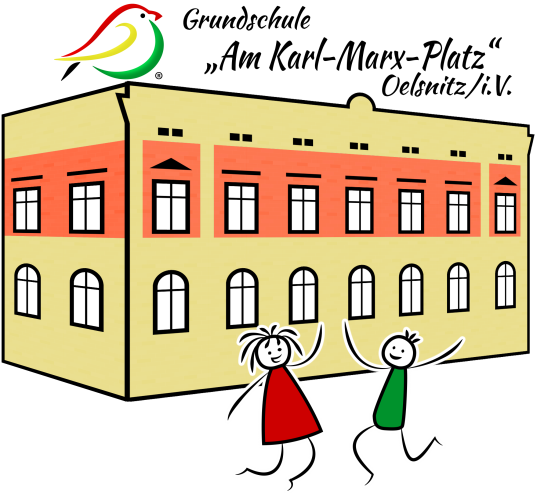 SCHULPROGRAMM ZielsetzungenDie Anforderungen für Erziehung und Bildung werden in drei Dimensionen beschrieben: Wissenserwerb -  Kompetenzentwicklung  - Werteorientierung. Dabei steht in der Grundschule nach wie vor im Mittelpunkt unserer Arbeit die Vorbereitung unserer Schüler auf die weiterführenden Schularten sowie die Ausbildung der Kulturtechniken Lesen, Schreiben und Rechnen. Dem Erlernen einer Fremdsprache kommt größere Bedeutung zu.Stärker als bisher wird der Übergang vom Kindergarten in die Grundschule beachtet.Unser Leitbild„Interessen wecken, Begabungen fördern, Talente entdecken“ soll unseren Schülern ein möglichst  breitgefächertes Angebot unterbreiten.Sowohl im Unterricht, als auch außerschulisch wollen wir Möglichkeiten bieten, aus welchem jedes Kind entsprechend seiner Neigungen wählen und sich weiterentwickeln kann.LeitsätzeDie Lernausgangslage eines Kindes ist die Grundlage für die Gestaltung des Unterrichts. Es werden im Unterricht und außerunterrichtlich verschiedene Angebote unterbreitet, die vielen Interessen unserer Schüler entsprechen. Wir arbeiten eng mit Eltern, Kindereinrichtungen, der Schule zur Lernförderung und weiterführenden Schulen sowie weiteren Bildungseinrichtungen zusammen.Durch Ganztagsangebote erhalten die Schüler zusätzliche Möglichkeiten für ihre Förderung und eine sinnvolle Freizeitgestaltung.Wir wollen jedes Kind fordern und fördern.Schüler mit Migrationshintergrund erhalten vielfältige Möglichkeiten beim Erlernen der deutschen Sprache und werden über den Rahmen der VKA-Klasse hinaus unterstützt und im Schulleben integriert.Was haben wir schon erreichtWir haben Kooperationsvereinbarungen mit vier Kindergärten und zwei Horteinrichtungen in unserem Einzugsbereich geschlossen.Entsprechend unseres Konzeptes arbeiten wir fachübergreifend und fächerverbindend.	Projekte finden klassenübergreifend und auf Klassenstufenbasis statt.Im außerschulischen Bereich gibt es unter Einbeziehung der Ganztagsangebote unterschiedliche Förderangebote und Betätigungsfelder für verschiedene Interessen und Talente.Traditionen der Schule werden gepflegt und vertieft.Schüler mit Migrationshintergrund erhalten im Fachunterricht sowie in den Stammklassen UnterstützungMaßnahmen und AktionenUnterrichtsentwicklung als gemeinsame AufgabeProfessionalität im Umgang mit der Verschiedenartigkeit der Schüler zur weiteren Steigerung der Qualität des UnterrichtesBildung im DialogUm unsere Kinder vom Kindergarten bis zu den weiterführenden Schulen optimal zu begleiten wollen wir mit verschiedenen Partnern zusammenarbeiten.Ganztagsangebote als GestaltungsspielräumeAusgehend von unserer GTA- Konzeption und den Ergebnissen der Evaluation arbeiten wir an folgenden Schwerpunkten.Integration von Kindern mit MigrationshintergrundZielTermin/Bemerkungen/ErfüllungNeue Medien und interaktive Tafeln als Gestaltungsmöglichkeiten eines modernen Unterrichts – Ausschöpfung der Möglichkeiten zur Förderung leistungsschwacher Schüler z.B. durch Unterbreitung anschaulicher und differenzierter LernangeboteInstallation und Anwendung neuer digitaler Medientechnik im Unterricht, um den neuen Lehrplanschwerpunkten gerecht werden zu können Schüler zum selbständigen Lernen anleiten und Möglichkeiten des Gewinns von  Informationen aus unterschiedlichen Medien erarbeiten, um diese selbständig nutzen zu können, z.B. auch in häuslicher LernzeitEntwicklung einer altersgerechten und lehrplanbezogenen MedienkompetenzWeiterentwicklung der Medienkompetenz der Lehrkräfte durch Fortbildungen an der Schule zu den Themen: Einsatz von I-Pads im Unterricht und Konferenzen im Klassenverband organisieren und durchführenLernstandanalysen als Voraussetzung für individuelle Förderung der Schüler in allen Klassenstufen, um coronabedingte Rückstände zu kompensierenFörderangebote im Lern- und Arbeits- sowie Verhaltensbereich werden unterbreitet (Konzentrationsförderung, Förderung der Motorik, Kinderyoga)Erweiterung der Förderangebote für begabte Schüler(PC; Sport, LEGO WeDo)Nutzung von Tablets für differenziertes Arbeiten im UnterrichtKlare Strukturierung des Unterrichts als Voraussetzung um individuellen Besonderheiten der Kinder gerecht zu werdenWeiterentwicklung schulinterner Tests zur Ermittlung des individuellen Entwicklungsstandes der Schulanfänger in der Schuleingangsphase in folgenden Bereichen: Kognition, Sprache, Emotion, Sozialverhalten und MotorikFortsetzung  der Maßnahmen im Rahmen des Digitalpaketes in 2021/222021/22ganzjährig2021/22 fortsetzenNovember 2021März 2022September 2021ganzjährigganzjährigSeptember 2021ZielTermin/ Bemerkungen/ ErfüllungFortsetzung der engen Zusammenarbeit mit den weiterführenden SchulenAbsprachen mit den zukünftigen Klassenleitern der Klasse  5 der OS, um auf  Besonderheiten und Auffälligkeiten hinzuweisenWeiterführung  der Kooperationsvereinbarungen mit Kindergärten und SchulhortenRegelmäßige gemeinsame Absprachen zu Hausaufgaben oder Auffälligkeiten bei Schülern und VorschülernAbsprachen zu GTA uns außerunterrichtlichen Angeboten in den Kindereinrichtungen am NachmittagGegenseitige Teilnahme an den Elternabenden und anderen VeranstaltungenTerminabsprachen zwischen Schule und HortUnterstützung bei Projekten Enge Zusammenarbeit mit den Eltern, um optimale Lernergebnisse zu erreichenUmfassende Beratung zum Lernstand, Bildungswegen in Sachsen, Lernauffälligkeiten, TeilleistungsschwächenNutzung der Möglichkeiten der Unterstützung durch die Eltern bei schulischen VeranstaltungenWeitere Intensivierung der Zusammenarbeit mit den „Förderschulzentrum oberes Vogtland“Ziel ist es die optimale Schule für jedes Kind entsprechend seiner Voraussetzungen zu finden an der es erfolgreich lernen kannBeratung vor Erstellung der AufnahmedokumentationEA zur Schullaufbahnberatung im März 2022Siehe KooperationsvereinbarungenBeratung im August 2021 mit Hortleitung20.- 23.09.2021Elterngespräche im Nov. 2021 Kl.2, 4Oktober 2021 Klasse 1, März/April 2022 Klasse 3„Tag der offenen Tür“ am 22.01.2022Unterstützung bei schwierigen ElterngesprächenTeilnahme von KL und SL an Auswertungsgesprächen bei AVZielTermin/Bemerkungen/ErfüllungSpezifische Angebote in verschiedenen Kompetenzbereichen zur Förderung von Talenten und Begabungen  sowie zum Beheben von Defiziten werden angebotenEinbindung von GTA in das Förderkonzept der SchuleZusätzliche Unterstützung des FörderunterrichtsAngebote für Schüler mit TeilleistungsschwächenEntwicklung sozialer KompetenzenPandemiebedingte Defizite abbauenEinbindung der Kinder mit MigrationshintergrundAbstimmung der GTA- Konzeption der Schule mit dem Programm des Hortes „Räuberhöhle“ – Unterstützung bei der HausaufgabenbetreuungBerücksichtigung der GTA – Angebote bei der Umsetzung des Medienpädagogischen Konzeptes innerhalb November 2021 bis Juli 2022 (siehe GTA-Angebote)GTA 2021/22ganzjährigSeptember 2021Planung Schuljahr 2021/22ZielTermin/Bemerkungen/ErfüllungIntegration der Kinder aus der VKA-Klasse bei schulischen Projekten und VeranstaltungenNutzung der Integrationsmöglichkeiten der GTAVorstellen und Kennenlernen anderer Kulturen, Traditionen, Sprachen und GewohnheitenIntegration der Kinder im RegelunterrichtCrosslauf, Herbstfest Sept./Okt. 2021WeihnachtsprojektSportfest, Badfest, ProjekteÖffnen der Angebote für Kinder aus DAZ 1 und 2Ganzjährig im Unterricht und bei Projekten sowie SchulveranstaltungenGanzjährig, Absprache der VKA-Lehrer und KL